Fecha: (día/mes/año)H. COMITÉ DE ESTUDIOS DE POSGRADOPRESENTE.-Por medio de la presente, me permito recomendar ampliamente al                                         C. __________________, para que sea considerado como Candidato en el Proceso de Selección de la Convocatoria de Ingreso a la Maestría en Ciencias en Agrobiotecnología en Zonas Áridas del periodo _______; Asimismo manifiesto que conozco al C. __________________  desde (mes y año) ______.(Redacte en el siguiente espacio las características de tipo académico e investigación por las cuales usted recomienda al aspirante).ATENTAMENTENombre y Firma del Aspirante: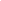 Institución Académica de Procedencia: 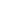 Correo electrónico: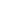 Teléfono: 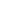 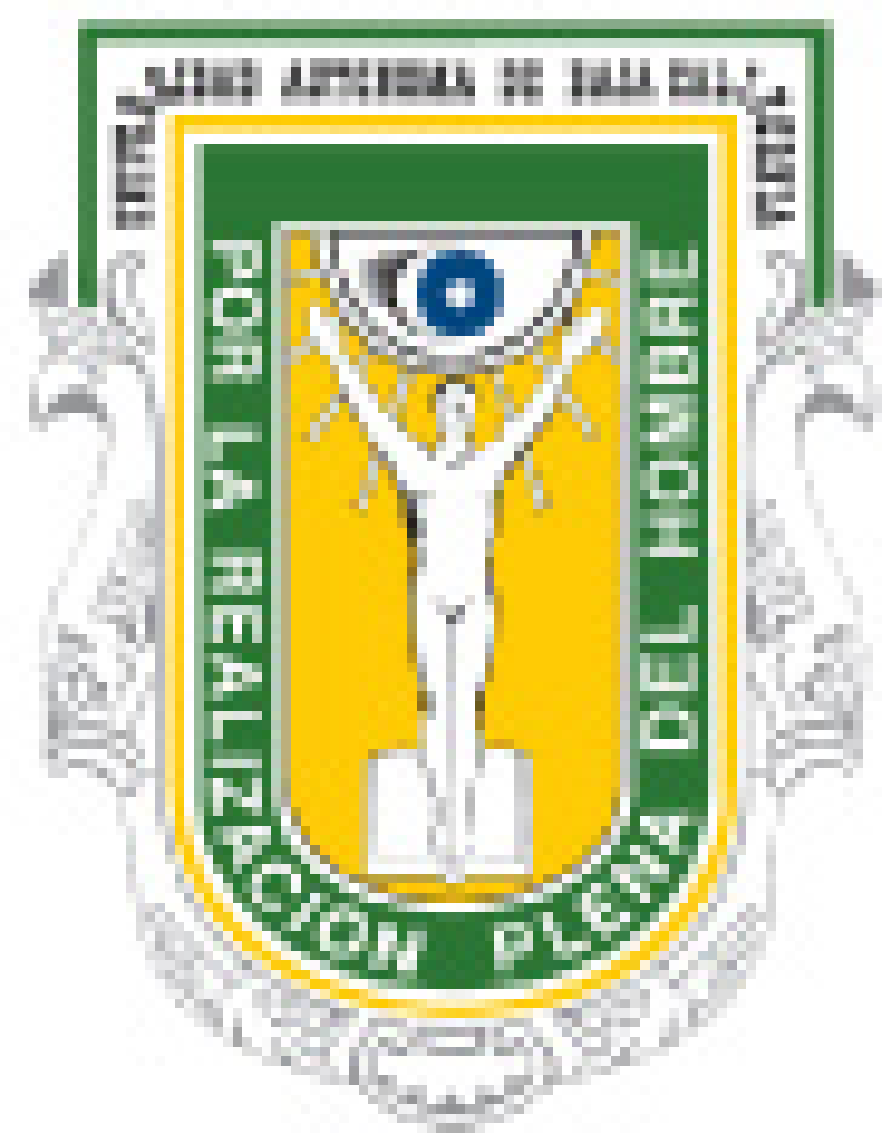 UNIVERSIDAD AUTÓNOMA DE BAJA CALIFORNIAInstituto de Ciencias AgrícolasMaestría en Ciencias en Agrobiotecnología en Zonas ÁridasCARTA DE RECOMENDACIÓN ACADÉMICA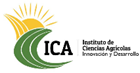 